					(Miejscowość, data)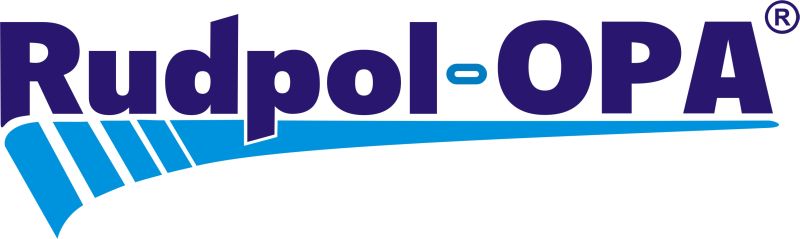 FORMULARZ ZAMÓWIENIAZgłaszam udział		osób na kurs:(Podać pełną nazwę kursu)Który odbędzie się w		     w dniach			  w cenie	    za osobęUCZESTNICY: imię i nazwisko, stanowisko1......................................................................................................................................2. ....................................................................................................................................3......................................................................................................................................4......................................................................................................................................Uwagi: ...........................................................................................................................Eugeniusz Olejniczak – DDZ Rudpol-OPA  Sp. z o.o., tel. 32 34 47 124; 503 151Rudpol - OPA Sp. z o.o. 41 - 701 Ruda Śląska ul Szyb Walenty 50Tel. 32/3447100, fax. 32 344 7101, e-mail:sekretariat@rudpol-opa.com.pl
Konto: ING Bank Śląski Oddział Ruda Śląska 07 1060 1331 1000 0010 0117 35721. Zgłoszenia na kurs prosimy przysyłać do 7 dni przed rozpoczęciem kursu.2. Opłatę za kurs można uregulować przelewem w terminie według umowy. 3. W przypadku rezygnacji z kursu wpłacona kwota nie podlega zwrotowi.4. Zgodnie z ustawą o ochronie danych osobowych z dnia 10 maja 2018 r. ( Dz. U. z 2018 r., poz.1000 z późniejszymi zmianami )wyrażam zgodę na przetwarzanie moich danych osobowych dla potrzeb procesu rekrutacyjnego realizacji i ewaluacji szkolenia organizowanego przez Centrum Kształcenia Zawodowego Rudpol-OPA Sp. z o.o. Administratorem danych osobowych jest Rudpol-OPA Sp. z o.o .Dane zawarte w „Zaświadczeniu ukończenia szkolenia, kursu” zostaną przekazane pracodawcy osoby skierowanej na szkolenie lub kurs specjalistyczny1. Imię i nazwisko   zgłaszającego,2. Stanowisko3. Nazwa zakładu    lub dane osoby    prywatnej4. AdresMiejscowośćKod pocztowy4. AdresUlica5. TelefonFax.6. E - mailNIP7. Fakturę proszę wysłać na:7. Fakturę proszę wysłać na:7. Fakturę proszę wysłać na:7. Fakturę proszę wysłać na:7. Fakturę proszę wysłać na:7. Fakturę proszę wysłać na:8. Niniejszym upoważniam Rudpol - OPA Sp. z o.o. do wystawienia faktury bez naszego podpisu.8. Niniejszym upoważniam Rudpol - OPA Sp. z o.o. do wystawienia faktury bez naszego podpisu.8. Niniejszym upoważniam Rudpol - OPA Sp. z o.o. do wystawienia faktury bez naszego podpisu.8. Niniejszym upoważniam Rudpol - OPA Sp. z o.o. do wystawienia faktury bez naszego podpisu.8. Niniejszym upoważniam Rudpol - OPA Sp. z o.o. do wystawienia faktury bez naszego podpisu.8. Niniejszym upoważniam Rudpol - OPA Sp. z o.o. do wystawienia faktury bez naszego podpisu.